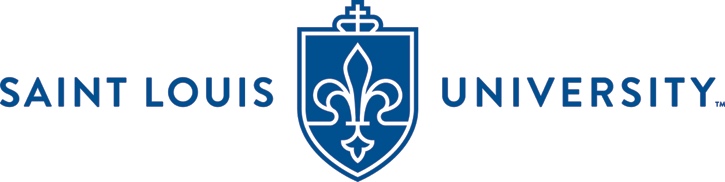 PRESIDENT’S RESEARCH FUND (PRF) APPLICATIONto be completed and submitted through eRS according to PRF guidelinesDeadline: 5pm, October 15, 2017Application Characteristics & All PersonnelPeer Reviewer SuggestionsProvide at least 3 internal names of individuals who have the expertise to deliver a quality peer review of this proposal.  To avoid conflicts of interest, please do not provide the name of your department head or anyone who is a collaborator on your current, active grant award(s).  Applications submitted with less than three  peer review suggestions or incomplete data are non-compliant with PRF guidelines, and will not be reviewed.Title of ProjectAbstractProvide a layperson’s abstract of no more than 350 words. Introduction2-page limit.  This section is allowed and required for Resubmissions and Applications that Include Extramural Peer Reviews. Summarize the substantial additions, deletions, and changes to the application. Please provide  a response to the issues and criticism raised in previous reviewers’ comments.Specific Aims and Research Plan 3-page limit. Provide a description of your specific aims and research plan, including specific details of the methods you will employ to accomplish the aims.  You may include graphs and tables, but they must fit within the 3-page limit. References No page limit.Future Extramural Funding 1-page limit.  How will data from the PRF award be used in a subsequent extramural application?  Identify potential sponsors and a timeline if possible. Please do not use the Future Extramural Funding section to circumvent the 3-page limit for the Specific Aims and Research Plan. Applications that deviate from this guideline may be truncated in Peer Review to ensure fairness across applications.   Budget Enter dollar amounts requested for each category, entering zeros for budget lines not requested.  Budget Justification 1-page limit.  For each budget category above, itemize all expenses.  Explain how all calculations were derived.  [Placeholder Page for PRF Subaward Form(s) – This page can be removed from the application.  It is included here as a reminder to include the Form(s) if they apply to your application.]Payees outside the University - Subcontractors, Service Providers, and Consultants Applicants must itemize all proposed Subcontractors, Service Providers, and Consultants as separate line items in the budget, and also provide a convincing justification for their inclusion on the project, explaining clearly and thoroughly why the proposed work cannot be done at SLU.  The University maintains a Vendor List which may be helpful for developing budgets.[Application Package Requirements – This page can be removed from the application.  It is included here for ease of reference.]Combine this Application Package into one PDF file with required 2-page Biosketch(es), Letter(s) of Support, PRF Subaward Form(s), and any external reviews allowed per PRF guidelinesName the single PDF file as follows:PILastName_PIFirstName_DeadlineMonthDeadlineYear Example:  Siler_William_October2017Upload the Application Package to eRS using the Create a New Internal Proposal function.Sign and submit for approval by your Department Approver.APPLICATIONS ARE NOT CONSIDERED SUBMITTED ON-TIME UNTIL THE DEPARTMENT APPROVER HAS ALSO APPROVED IN eRS.EndnotesCheck one.  Cross-School/College, Collaborative, up to $50,000  Cross-School/College, Collaborative, up to $50,000  NOT Cross-School/College, up to $25,000  NOT Cross-School/College, up to $25,000Administrative Principal Investigator (API) – The API takes administrative responsibility for the project.Administrative Principal Investigator (API) – The API takes administrative responsibility for the project.Administrative Principal Investigator (API) – The API takes administrative responsibility for the project.Administrative Principal Investigator (API) – The API takes administrative responsibility for the project.Administrative Principal Investigator (API) – The API takes administrative responsibility for the project.First NameLast NameDivisionSchool/College/Center of primary appointmentEffort Level Proposed (%)All Other Personnel – All fields are required, and all who will work on the project must be named.First NameLast NameDivisionSchool/College/Center of primary appointmentProject RoleKey?(Y/N)Effort %First NameLast NameDivisionSchool/College/CenterDept. HeadDeanPersonnel  Key?Academic/Summer/CalendarAmountFaculty Salary Summer Session 9-month appt., 613500 YFaculty Fringe, 690000 (Rate: 14.8%)YFull-time Staff Salary, 647000  NFull-time Staff Hourly, 641000  NFull-time Staff Fringe, 690000 (Rate: 28.40%)NPart-time Staff Salary, 657000NPart-time Staff Hourly, 651000NPart-time Staff Fringe, 690000 (Rate: 14.8%)NStudent LaborStudent LaborStudent LaborStudent LaborGraduate Stipend, 671000Graduate Stipend, 671000Graduate Stipend, 671000Graduate Hourly, 675000Graduate Hourly, 675000Graduate Hourly, 675000Undergraduate Hourly, 661000Undergraduate Hourly, 661000Undergraduate Hourly, 661000Travel  	Travel  	Travel  	Travel  	Domestic, 739100Domestic, 739100Domestic, 739100Foreign, 739150Foreign, 739150Foreign, 739150Payments to Individuals/Organizations outside SLU    Applications submitted without required Outside Payee PRF Subaward Form(s) will not be reviewed.Payments to Individuals/Organizations outside SLU    Applications submitted without required Outside Payee PRF Subaward Form(s) will not be reviewed.Payments to Individuals/Organizations outside SLU    Applications submitted without required Outside Payee PRF Subaward Form(s) will not be reviewed.Payments to Individuals/Organizations outside SLU    Applications submitted without required Outside Payee PRF Subaward Form(s) will not be reviewed.Professional Services, 741000Professional Services, 741000Professional Services, 741000Consultants, 741003Consultants, 741003Consultants, 741003SubcontractsSubcontractsSubcontractsOther Research Expenses  All other research expenses must be itemized.  Other Research Expenses  All other research expenses must be itemized.  Other Research Expenses  All other research expenses must be itemized.  Other Research Expenses  All other research expenses must be itemized.  TOTAL REQUESTED from the PRF:TOTAL REQUESTED from the PRF:TOTAL REQUESTED from the PRF: